Муниципальное бюджетное образовательное учреждение средняя общеобразовательная школа № 47Исследовательская работа по теме«Малая родина в творчестве поэта Николая Благова и художника Аркадия Пластова»(«О нет, недаром кисть и лираИм были вверены судьбой»)                               Ульяновск, 2020                         Оглавление                      ВведениеПредметом моего исследования являются картины кисти нашего земляка А. Пластова и избранные стихотворения ульяновского поэта Н. Благова.Актуальность выбранной мною темы обусловлена её краеведческим характером, предстоящим празднованием  юбилея художника А. Пластова – 120-летия со дня его рождения, обращением к творчеству наших знаменитых земляков – поэта и художника;Цель данного исследования – установить и проследить взаимосвязь не только биографических пересечений судеб, но  и творческих параллелей двух мастеров искусства.В связи с заявленной целью ставятся следующие задачи: изучить и систематизировать материал из биографий Пластова А. и  Благова Н., проследив общность их крестьянского происхождения;сопоставить и проанализировать направления творчества поэта и художника, выявить общие образы, мотивы,  раскрывающие тему малой Родины в живописи А. Пластова и лирике  Н. Благова;исследовать поэтический строй стихотворений Николая Благова и идейный замысел полотен Аркадия Пластова, проанализировать взаимосвязь смежных видов искусства – живописи и поэзии.А также в проекте есть идеи создания календаря 2013 года, отражающего взаимосвязь творчества художника и поэта. Используя методы анализа, сопоставления, мы предприняли идею создания календаря времен года, проиллюстрировав его произведениями А. Пластова и Н. Благова.  Богата талантами симбирская земля. Поэты, писатели, художники, ученые… Имен много, всех не перечислить, но имена Николая Благова и Аркадия Пластова должны быть нам известны, потому что  они наши земляки, а для старшего поколения – современники. Это два очень удивительных человека, которых Бог изрядно наградил талантами: Благова - поэтическим, талантом живописца – Пластова. Этих людей объединяли самые теплые, дружеские отношения. В их творчестве, несмотря на различные творческие жанры, много общих тем: «малая родина», война, природа, труд. Оба крестьяне по происхождению, с большим уважением относились к людям земли, выполнявшим одну из самых древних работ - возделывание земли и выращивание хлеба. По-разному воздействуют живопись и поэзия на душу человека, но в том и другом случае человеческая душа тянется к гармонии. В этом смысле искусство преследует одну цель: пробудить в человеческой душе добрые чувства, указать ей путь к идеалу, - то есть духовно поддержать и укрепить нравственную веру в человека в непременное торжество добра, не дать иссякнуть такой вере. Вот почему так часты обращения художников к смежным искусствам. Как верно подметил русский поэт и журналист Семен Вайнблат:Художники… Они всегда поэты,Крушители канонов и основ.Запечатлеть они стремятся в светеМелодию без музыки и слов. Биографические сведения Н.Н. Благова    Благов Николай Николаевич родился 2 января 1931 года в Ташкенте, где в начале тридцатых годов работал его отец. Но 21 октября 1930 года его отец ушел из жизни. Около полутора лет молодая вдова с сынишкой проживала в Ташкенте и, добившись пособия на малыша, отправилась в деревню Андреевку ( Чердаклинский район Ульяновской области) к свекрови. В этой местности и прошли детство и юность будущего поэта. Там же он окончил начальную школу, после чего продолжил обучение в Крестово-Городищенской средней школе. Секлетинья Ивановна, бабушка маленького Коли, сыграла огромную роль в развитии внука, воспитала в нем уважение к труду простых людей, любовь к родной земле.     Николай Благов поступает на факультет русского языка и литературы Ульяновского пединститута. В студенческие годы Н. Н. Благов начинает писать стихи. А публиковать начал с 1950 года. Пять лет спустя в Ульяновске издают первый сборник стихов "Ветер встречный".    Николай Благов - автор восемнадцати сборников стихов, семь из которых были изданы в Москве. За поэму «Поклонная гора» поэт был удостоен Государственной премии РСФСР имени М. Горького.Биографические сведения А.А. Пластова   А. Пластов родился в селе Прислониха Симбирской губернии (ныне Ульяновская область). Дед художника был местным иконописцем. Пластов, окончив духовное училище и семинарию, в 1912 едет учиться в Московское Строгановское художественно-промышленное училище, которое в . успешно закончил и в этом же году поступил в Училище живописи, ваяния и зодчества. В 1920-х–начале 1930-х гг. Пластов работает главным образом над политическими плакатами и иллюстрациями к произведениям русских писателей.     Пожар в мастерской в Прислонихе (1931) уничтожил практически все его ранние работы. С 1935 Пластов пишет преимущественно жанровые картины (а также портреты), проникнутые глубоким знанием и поэтическим восприятием природы, жизни русской современной деревни и ее людей. С большой проникновенностью художник прославляет благородный труд и духовную красоту советского крестьянина. Пейзажи Прислонихи с окрестностями, а также портреты односельчан, составившие огромный живописный цикл, за который художнику была присуждена Ленинская премия в1966 году, в последующие десятилетия перерастали в большие образы естественно и непринужденно. Пластов был удостоен Государственной премии 1972.Дружеские отношения Пластова и Благова     Николай Николаевич Благов, по его признанию, со школьных лет полюбил живопись замечательного мастера Пластова, а в студенческие — уже был глубоко убежден, что «нет другого художника, который с такой поэтической силой и широтой рассказал бы о русском крестьянстве, о людях колхозной деревни». Просмотр короткометражки о Пластове дал обильную пищу Николаю Благову для глубоких раздумий о великом художнике-земляке и поэтических наметок. После одухотворенной работы над каждой строкой родилось стихотворение, которое он назвал "Хозяин (художнику А. А. Пластову).    Через некоторое время, в апрельский дождливый день, состоялась встреча в родной деревне Пластова Прислониха Благова с Пластовым. Об этой встрече Благов,  как всегда, сочно, колоритно рассказал в очерке "Солнце художника", появившемся 1 мая 1963 года в "Ульяновской правде". Несомненно, что Николай Николаевич, находясь под сильным впечатлением от пребывания в Прислонихе, продолжил постижение чудесного искусства Пластова.      В новогоднем номере "Ульяновского комсомольца" за 1966 год Николай Благов выступает с большим очерком "Земля Пластова", в котором с восхищением подчеркивает, что этот художник с мировой известностью, академик, ничем не отличается и по виду, и по разговору от своих односельчан.. Мягкий юмор и удивительная скромность маститого художника навсегда упрочили давнюю любовь к нему поэта.                  Тема войныСравнение стихотворения Благова «Ровесники»  и картины Пластова «Жатва»В 1945 году А. Пластов закончил картину «Жатва». Жатва – обыкновенное событие в крестьянской жизни. Вдали люди складывают скирды ржи, а на переднем плане, около только что поставленной копны снопов обедает старый дед, окруженный внучатами. Прислоненная к копне стоит коса со специальным заборником, собирающим колосья ржи в равные кучки. Здесь же три серпа воткнуты в сноп. Этими серпами только что жали, и еще долго будут жать детские руки. В их серьезных и усталых лицах — сознание выполненного долга.Ветерок определенного трагизма затрагивает зрителя у картины. У Пластова это обыкновенное событие крестьянской жизни превращается в повествование о войне, о трудностях,  которые она несет. Вот она война! Она забрала у деревни здоровых и сильных мужчин, и солдаты будут есть хлеб, скошенный старым дедом и сжатый девчонками, которым только бы в куклы играть.Старики, женщины, дети заменили ушедших на войну мужиков.И как бы вторя художнику, пишет Благов  о своих ровесниках:В войну в тыловой опустевшей РоссииМальчишкам оставили труд мужики.Земля захлестнула нам ноги босые –Под рамы в неё мы пускали плуги.И надо ж! Все поле хлеба затопили,Зайдешь и утонешь – не видно голов:Иль мы не особенно рослыми были,Иль нынче таких не родилось хлебов?По нашим ли силам такая удача?Не в поле оставить же?.. или слабы?Девчонки, всю силу в рывке выдыхая, Пудовые на воз бросали снопы…                      Благов Н. «Ровесники»Опустела наша деревенька: из рабочих рук – старики, женщины и подростки. Из тягловой силы – непригодные для фронта лошади, старенькие колёсные тракторы «форзончики» и обученные ходить в упряжке быки и коровы с каждого подворья. Темой этого стихотворения является тема военной России. Положение простых рабочих в годы Великой отечественной войны  было необычайно трудно, но несмотря на это их стойкость, трудолюбие и мужество помогли России победить. В стихотворении присутствуют образы мальчишек, мужчин, Земли, лета, ленинградца, поездов, России.  Стихотворение написано  4-стопным хореем. Рифмовка перекрестная. В стихотворении очень много средств художественной выразительности: олицетворения («Земля захлестнула нам ноги босые…», «А лето, дождливую даль нахлобучив, работало, сил не жалея своих…»), сравнения («Глазастый и тихий, как голод блокады»), эпитеты («Огромными, с памятью дымной, глазами…», «застенчивой свежестью»),  гипербола ( «Зайдешь и утонешь- не видно голов…»), риторический вопрос ( «По нашим ли силам удача такая?»).О чем эти произведения? О мужестве. О мужестве раннего детства и поздней старости. Упрямая, несгибаемая Русь торжественно встает перед нами из этой картины и благовских поэтических строк.Сравнение стихотворения Благова «Сенокос» и картины Пластова с одноименным названием «Сенокос»Как праздник написал Аркадий Александрович свою яркую по звонкости и свежести красок картину «Сенокос». Чувством радости и ликования, счастьем мирного труда на свободной земле пронизана эта картина. И хотя на полях работают лишь подростки, женщины и старики (взрослое население деревни еще не вернулось с фронта), картина полна оптимистического звучания. Художник не случайно остановился на изображении сенокоса — праздничной поры в трудовой жизни колхозного крестьянства. Тема сенокоса давно волновала его. Пластову, выросшему в деревне и прекрасно знающему крестьянский труд, хотелось рассказать о нем, передать его поэзию и красоту.Художник изобразил яркое, многокрасочное лето: белоствольные березы с земными изумрудными листочками, в центре – косцы, увлеченные работой. Они утопают в разноцветном ковре цветов. Если присмотреться внимательнее, можно разглядеть каждый цветок: колокольчик,  пушистые розовые «раковые шейки», желтые купавы, яркий дедовник, вот цветы, в названия которых вплелись самые русские имена « Иван-да-Марья»; «Иван-чай».  А вот и разноцветные бабочки: желтые лимонницы, белая капустница, оранжево-бело-черная крапивница. Пластов будто волшебник наполняет свое полотно звенящей россыпью летних звуков: с полотна к зрителю словно доносится под мерный ритм косарей тихий шелест листвы берез, гудение мохнатого шмеля и осторожный щебет ранних птиц.Мазок у художника яркий, красочный. Он будто поймал на кончик кисти лучи солнца и заполнил ими картину. Пластов был необычайно одарен.Стихотворение Благова «Сенокос» создано по мотивам одноименной картины Пластова. Картина Благовского сенокоса, как и Пластова, наделена сочными, яркими красками.Травы сильные,Травы, по-детски дрожа,Стихли, теплые соки глотал.Окружила деревни, стоит не дышаРазнотравья орда золотая…И стоят косари:Кто пойдет впереди?Кто за славой угонится древней?Он выходит –Надломлена солнышком бровь,Рдеют плечи еще не в загаре.И когда вдоль стреляющей соком стеныОн пошел и пониже пригнулся… -Ты не помнишь?Таким же ведь был до войныТвой отец, что с войны не вернулся.Темой этого стихотворения является память родных истоков. Николай Благов показывает, как снова начинается сенокос, начинается мирное время. Чувство радости у людей, что война закончилась, и можно наконец-то заниматься мирным  делом.  В стихотворении присутствуют образы травы, птицы, пчёлы, косец. Рифмовка перекрестная. В этом стихотворении много средств художественной выразительности. Полнота жизни в «сенокосе» проступает в эпитетах: «травы сильные» «красные шапки», «золотая пора»; в метафоре «разнотравья орда золотая»; в олицетворении «травы по-детски дрожа», в  сравнении («кровь растревожилась, как на пожаре», «птенцов выгоняя из трав, словно пчёлы, пыльцой прожелтели»), в риторическом вопросе : «Кто пойдет впереди? Кто за славой угонится древней?» .Способность живописать поистине пластовскими красками наглядно проступают в этом произведении Благова. «Все напоено милой жизнью», - эти слова Пластова одинаково подходят к творчеству обоих художников.Тема русской деревни и сельской жизниСравнение стихотворения Благова «Никогда не забуду я» и картины Пластова «Возвращение стада»С особой любовью писал Пластов сцены вечернего возвращения стада. В картине «Деревенский вечер» он изобразил возвращение стада овец:  в пыли, с блеянием, с цокотом копыт приближается большое стадо к деревне. Подпасок на руках ягненочка несет — может быть, в поле родился. Мрачный пастух, которого измучили озорные козы, с облегчением смотрит на стадо, от которого он сейчас отделается и пойдет есть, отдыхать и спать. Он, одетый в лохмотья, стоит гордо, величественно и прекрасно. Что-то вольное, раскованное, гордое есть в неожиданной позе и свободных движениях пастуха. Вся картина напоена бронзовым маревом вечера, и как всегда, в сумерках, тлеют и мерцают отдельные цветовые пятна: розовое платье женщины, оранжевый шар солнца, синяя одежда пастуха и белая шерсть огромного, изящно очерченного пса.Но гораздо величественнее возвращение стада коров. Ему и посвящена картина, которая так и названа «Возвращение стада». Есть что-то древнее, величавое в возвращении крупных домашних животных к людским жилищам.  Древний союз человека и животного проявляется здесь во всей своей красоте. Картина «Возвращение стада» завораживает, прежде всего, чувством удовлетворенности и покоя.Картины Пластова словно иллюстрируют стихи Благова.Никогда не забуду ямой небогатый,про меня забывающий край.Там на спинах коровьих приползают закатыи заходят под каждый сарай.Через изгородь вечером хроменький, рыжиймесяц тычется в небо, глупыш сосунок.Темой этого стихотворения является тема любви к малой родине. Идея состоит в том, что русский народ един, Россия тоже едина. И никогда не следует забывать свои истоки, свой родной край. Здесь же прослеживается и взаимосвязь с картиной Пластова. Как силен и близок союз деревенского человека и животного! В этом стихотворении присутствуют образы матери, сына, России, месяца. Рифмовка перекрестная. В стихотворении множество  средств художественной выразительности: олицетворения ( «приползают закаты», « месяц тычется"), эпитеты ( «месяц хроменький, рыженький», «ласковый оклик»).Сравнение стихотворения Благова «Уговор» и картины Пластова «Смерть дерева»Много трудного приходится делать в жизни человеку. Жалко, а делать надо. «Смерть дерева» - так назвал Пластов свою картину. Валят березу двое. Молодой парень спокойно работает: подпилил дерево и теперь валит его, сильный, по пояс обнаженный, немножко усталый. А старик опустил пилу и смотрит на дерево. Ему жаль старую березу. Может, он вспоминает эту березу маленькой и себя молодым парнем? Может быть, две жизни – жизнь березы и своя собственная – молниеносно промчались в его памяти.Доброе, жалость доступное сердце человеческое – основа русской национальной культуры, нон же – величайшее национальное достояние. «Смерть дерева» назвал Пластов свою картину: (смерть-) умирай живой организм, десятилетиями пивших соки земли и шумевший листвою под солнцем. Старик перевалил деревьев немало, а нет-нет и кольнет его сердце жалость. О жалости эта картина. Эта сердечная жалость вызывалась безграничным уважением ко всему живому, к прекрасной природе, окружающей человека. И очень страшно, если человек это уважение утрачивает, если ему никого и ничего не жалко.  Такая же участь, по-видимому, ждет другую березу из стихотворения Благова «Уговор». Он как бы предвидит ее судьбу и обещает ей свою защиту:Ты думаешь, это тебя полюбили,Береза, что ты здесь осталась расти?Срубая подруг, о тебе говорили:Она молодая.С годок погодим.Давай же навеки задружим с тобою,Клянись, обещай только мне доверять,Как будешь ты, к ветру вставая спиною,Тяжелые косы листвой убирать.Росы не стряхну, не согну тебя грубо, Твою чистоту охраняя, любя.И не позволю юнцам толстогубымВесенние соки тянуть из тебя.Иль ты за подругами рвешься своими?Недаром истоптана в тропы трава:Любой подойдет, безотказно обниметА надо, так спилит себе, на дрова.Н. Благов. «Уговор»Темой этого стихотворения является тема  бережного отношения к природе. Людям нужно трепетно относиться ко всему живому, в частности, к лесу, деревьям.  Ведь уважение ко всему растущему и ко всему растущему и живущему на земле испокон веков было свойственно человеку, на земле работающему. И очень страшно, если человек это уважение утрачивает, если ему никого и ничего не жалко. В стихотворении главным и единственным образом является образ березы. Рифмовка перекрестная. В стихотворении присутствуют средства художественной выразительности: многочисленные эпитеты ( «лесная дикарка», «тяжёлые косы», толстогубые юнцы»), риторический вопрос ( «Ты думаешь, это тебя полюбили, берёза, что ты здесь осталась расти?», «Чему же ты рада?»), ) перифраза («срубая подруг» (имеются в виду березы), олицетворения («Обещай только мне доверять», «Как будешь ты, к ветру вставая спиною, тяжёлые косы листвой убирать»),позволяющие более точно и образно понять идею произведения.    Сравнение стихотворения Благова «Детство» и картины Пластова «Юность»Яркий летний день, ослепительно светит солнце, гудит под ветром стена растущей ржи. Сойдя с дороги в густую зеленую траву, блаженно бросился на землю парень. Устал. Жарко. Прикрыв глаза рукой, он глядит, как высоко в небе вьется вольная птица. Лето. Счастливая пора. Беззаботная юность. Пора созревания, надежд и мечты.Об этом же и стихотворение Н. Благова «Детство»:Мне кажется,Лишь упадешь в тиши.В траву, в цветы,В них утонув щеками,С обрадованной отлетит душиПыль всех обидИ просветлеет память.И проживи герои этих произведений еще много лет, они всегда будут помнить, как в один счастливый солнечный день качалась под ветром цветущая рожь, тишь, трава и цветы, и чистое голубое небо. И не было ни забот, ни горя, ни тревог, только острое предчувствие счастья.Сравнение стихотворения Благова «Дороженька» и картины Пластова «Родник»Эта картина Пластова называется «Родник». Смотришь на нее, и окружающий мир словно исчезает. На картине изображена молодая девушка с коромыслом на плечах, набирающая воду. И ты уже стоишь там – возле буйно разросшихся деревьев, согретой сочной зеленью листвы, слышишь хрустальный перелив сильной, животворной, родниковой воды. И тянет «потрогать» руками ту свежую, холодную струю, что весело плещет в ведро и утолить жажду у деревенского родника.А вот и родник –Уж над ним –Куда нам спешить?! –Постоим,Так бьется,Так ясно он пахнет.Извечные камни дробя, -Деревья и травы недаром.И птицы склонились к ручьюИ я к родниковым ударамПриладиться сердцем хочу.Н. Благов «Дороженька»И у Пластова, и у Благова родник – символ вечности природы. Прикоснуться к роднику жизни – значит обрести единство с природой, слиться с ней. Природа – еще один источник вдохновения и поэта, и художника. Каждое время года в их творчестве имеет свой облик, свои приметы. Природа для них – всегда чудо. Но природа в их творчестве не существует сама по себе.Тема природы и разных времен годаСравнение стихотворения Благова «Ранний снег» и картины Пластова «Первый снег»Пластов «Первый снег».Проснулись утром дети, выглянули в окно и удивились: за окном белым-бело. Выбежала на крыльцо девочка с маленьким братом. Она не успела даже одеться: накинула на голову платок и в одном легком платье выбежала из избы. Восторг и удивление видим на ее лице. Вытянулась в струнку и, запрокинув голову, смотрит на падающий снег, не замечая, что снежинки падают на лицо, тают и растекаются прозрачными струйками.  Она и ежится от холода под падающим снегом, и прячет озябшие руки в платок, но ее улыбающееся личико поднято к небу, словно она всею кожей пытается ощутить свежесть холодного, тающего на ее горячих губах снега...Девочка очень счастлива, что дождалась первого снега.И птица тоже радуется снегу, глубоко погрузив в этот мягкий холодный покров свои сильные черные лапы.Необычайно тонко и изящно написана эта картина — в серо-золотистых и серо-голубых тонах. В серо-золотистой, серо-голубой симфонии более отчетливо зеленеет только ствол еще не совсем охладевшей березы да нежно желтеет накинутый на плечи девочки платок...И у Благова есть строчки: Первый снег, неожиданный, ранний –                                                  И, наверное, чтоб снегу помочь,                                                Над деревней гусей караваны                                                Пух, теряя, летели всю ночь.                                                                         «Ранний снег»Темой этого стихотворения является тема смены времени  года. Идея  заключается  в созвучии каждого времени года с природой, животным миром,  в их единстве. В стихотворении присутствуют образы: караван гусей, корова, черные скворцы. Рифмовка перекрестная. В стихотворении присутствует многообразие средств художественной выразительности: олицетворения («Верно, краешком лето задело, где-то близко на юг проходя…», «День теплом не обманчивым дышит…»), эпитеты («Первый снег, неожиданный, ранний…», «не обманчивым теплом»,  «пара черных скворцов»), метафора («Где под утро корова лежала, где лизнула забор язычком»), риторический вопрос ( «И откуда на белую крышу пара черных спустилась скворцов?»).За окном белым-бело. Снег первый выпал. Но о каком бы времени года не рассказывали (и Пластов, и Благов), всегда в их произведениях присутствует человек, с его повседневными заботами.Сосед несет навильных сена пухлыйЗеленым облаком над головой.Он думает;Он знает по приметам:Зима пошла на урожайный год…Работник вечный, забывая отдых,Он ходит, не бывает без хлопот…Н. Благов «Зима»А на смену весне приходит лето – пора урожая, пора цветения, журчания вод, гула одетых зеленью лесов, рабочая пора для птиц, пчел и людей. Никогда не жилось Пластову в городе, но особенно тосковал он о деревне летом. В письме к своему учителю Дмитрию Ивановичу Архангельскому он писал: « Полна башка мечтами о лете; удивительное дело, вот уже 35-ю весну переживаю, а все же волнение и тоска в груди, как в далекой юности о свежести, чистоте и ароматах земли, лесов и небес…» Эту любовь к деревенскому лету и выразил Пластов в своих картинах «Лето», «Летом», «Полдень».Сравнение стихотворения Благова «Я помню лето» и картины Пластова «Летом»Знойный полдень. Под березовым шатром в прохладной тени среди душистых трав отдыхают утомленные грибники. Так приятно опуститься на мягкую траву в тени деревьев! Лето щедро дарами: большие корзины полны грибов, в глиняном кувшине краснеют спелые ягоды. Природа одела деревья в яркие сочные листья, подняла высокие травы, осыпала пестротой полевых цветов. Красоту летнего дня автор передает при помощи светлых красок.А как приятно в жаркий полдень приникнуть к роднику с его чистой водой и ладонями пить эту хрустальную влагу.И Благов вспоминает жаркое, наполненное медовым ароматом лето:Я помню лето…Пыльный куст полыниБелел, земные горести вобрав.Зато, наполнив медом все долины.Оно бродило в шумных сотах трав.Горячее до облачных пушинокБлагов. «Я помню лето»Темой этого стихотворения является любовь к летнему периоду.  Идея состоит в том, что ничего в этом мире не стоит на месте, рано или поздно, но все меняется. Лето не вечно, но оно вернется. В стихотворении присутствуют образы куста, звёзды,  лета. Рифмовка  перекрестная. В стихотворении множество средств художественной выразительности: эпитеты ( «пыльный куст», «в шумных сотах», «в бездонной дали», «на темном горизонте», «золотое молоко»), олицетворения («лето бродило», «молоко поило», «звёзды ждали», «помнит лето»), эпифора ( «Едва ли помнит лето про меня…Не надо лету помнить про меня…») .   Долгая русская зима, но придет время, и все проснется, встрепенется, оживет и потянется к жизни после хмурой зимы. Уже хрустит, подтаивая и оседая под собственной тяжестью снег. Ручей начал свою подснежную работу: он размыл, снег, заставил посинеть и размокнуть и, уже кое-где выбивая из-под снежной темницы под чистое небо. Ожили птицы, ожили кони, нежатся и на снегу под солнцем собаки.А в весенних полях творится работа. Вдали трактор тянет большую скирду соломы. Колхозники вывозят на лошадях на поля навоз. А у них есть и помощник, хотя и совсем малолетний, сбрасывал с саней навоз и вдруг застыл зачарованный: поднял лицо к солнцу. Греет! Скоро снег  стает, жаворонки прилетят, земля покроется травою, но зима еще не сдается, хотя:Притихла зима, присмирела,Оттаяло небо над ним –И прежний наряд ее белыйЗаплатнее стал и темней.Зима обозлитсяИ сноваСурово заспорит с весной.Но все это – шум бестолковыйВенегах этих блеск показной.Она уж недолго продышитИ, ближе почуяв беду,С окошек, с берез, с полукрышковЗаплачет у всех на виду.Благов «Притихла зима, присмирела»Но уже и «осень идет по усадам.»Хочешь, не хочешь –Встречай…«Осень идет по усадам» И все спешила –Солнце собирала,Так что в элеваторах светало.А когда до горсти собрала,Все-то, все кругом роднее стало –Неужели уходить пора?!…..В облаках снуют снега, толкутся.Разве ты не чувствуешь сама,Уж лучи редеют и секутся?!Брось, не скроешь! –Это же зима.Вот она –Как тяжело ложатсяТени туч к оврагам и стогам…Все же хочет, хочет удержатьсяОсень, пристывая к берегам.У Пластова осень разная. Сначала- красочная пора, поражающая обилием красок. В письме к художнику Решетникову Пластов писал: «Осень подходит почти с июльским теплом, лес готов, вот-вот нарядится в неописуемое великолепие всяких кадмиев, слен и охр… Цветы в саду стоят сейчас во всей своей славе, и который день уже наши комнаты напоминают цветочные магазины или, вернее, уборные каких-нибудь удачливых артисток – такие букеты кругом – просто глаза объедаются».А пластовский «Осенний вечер» - это уже увядание природы. Как рассказывал сам художник, на полотне увядающие деревья, у темного ручейка понурая лошадка пьет воду.…  «По-осеннему тихо.  В тот день было грустно. Но это чувство дает возможность людям еще более любить и ценить радость жизни».И еще одно общее в творчестве художников (Благов – художник слова) стоит отметить. Это присутствие в их творчестве вечных спутников человека – домашних животных: лошадей, коров, овец, собак, гусей и т.д. «… Вот выйдешь во двор, под навесом темно, овчишки похрустывают сенцо. … корова дышит на руки … Выйдешь за калитку. Трях, трях – бесшумно протрусит лошаденка… Собаки резвятся на дороге…»  - писал  Пластов уже упомянутому ранее Д.И. Архангельскому. Вот его картина «Праздник»: на втором плане большая группа веселящихся людей, а на первом – бегущие разъяренные кони. И как бы вторя художнику, благовское:По просторам степным,По дорогам глубиннымГрохот.ГоворИ пыль день-деньской.    .       .       .Мы когда-то вас, лошади:До зари запрягали.И на праздник весь день до огнейВ лентах алых и звоня по селу пролеталиРазногривые  вихри коней.Благов «Лошади»                              ЗаключениеРезультаты исследования позволяют сделать следующие выводы:-  Творчество и А. А. Пластова, и Н. Н. Благова  – одна из ярких, глубоко волнующих страниц живописи и поэзии, наполненная любовью к людям, красоте родной земли, проникнутая добротой, искренностью, чувством постоянного беспокойства за судьбу народа  и всего живого на земле. Именно живопись и лирика пробуждают в нас лучшие человеческие чувства.-  Природа родной  земли, её люди стали предметом самых глубоких раздумий, сердечной привязанности Николая Благова и Аркадия Пластова.  Пейзажные зарисовки Пластова проникнуты глубокой и нежной любовью  к родному краю, чувством родной земли, отчего дома.  Они восхищают нас своей красотой, дарят нам тихую радость  общения с природой,  поселяют в душе гармонию и покой. Благов же одушевляет, очеловечивает природу,  умело используя такие художественные приёмы, как эпитет, метафору, олицетворение. Природа воспринимается поэтом одухотворённой, способной сочувствовать  и сопереживать человеку в его радостях и печалях, сливаться с его чувствами и переживаниями.  Он любит её, с детства живёт с ней в единстве,  поэтому все деревья,  травы,  растения кажутся ему  такими же живыми,  как он сам, живущими своей особой жизнью, наделёнными своей душой и судьбой. Природа и человек в его произведениях тесно слиты воедино. -Творчество обоих глубоко патриотично. У них есть то, что их объединяет: любовь к родине, большой и  малой, боль за её будущее, гордость за её прошлое.-Стихи наводят на  глубокие нравственно-философские размышления, дают возможность вглядеться  в своё настоящее, вникнуть в то, что происходит вокруг. Живопись же пробуждает в нас чувство прекрасного.    В процессе исследования творчества этих двух величайших людей мы убедились в очередной раз, что поэзия — чудесный, прекрасный, неповторимый мир, живопись – таинственный, тонкий и многогранный. Анализируя деятельность наших знаменитых земляков, приходишь к выводу: писатель с помощью созданных стихотворений убеждает, разъясняет, дает оценку, формирует мировоззрение человека, помогает увидеть прекрасное рядом, воспитывает в нас бережливое отношение к природе, любовь к родной земле, что мы и подробно раскрыли. Главная цель живописца — это стремление своим творчеством помочь людям стать духовно богаче, раскрыть их внутреннюю суть. Таким образом, путем исследований мы убедились не только в пересечении судеб наших земляков, но и смежности тем и образов в их творчестве. Глазами художника и словами поэта  передана чистая, возвышенная любовь к родине, необыкновенная искренность и человечно Список используемой литературы:Трофимов Ж. Николай Благов, поэт и гражданин. Биографический очерк.- Ульяновск. «Симбирская книга», 2002.Сарчин Р. Ш. Поэтический мир Николая Благова Монография/ 2-е издание, испр. и доп. – Казань. «Отечество», 2008.Благов Н. Тяжесть плода: Стихи и поэмы. – Самара. «Самарское книжное издательство», 2006.Огрызко В. В. Русские писатели. Современная эпоха. – Москва. «Литературная Россия», 2004.Благов Н.Н Свет лица: Избранное. – М.: Мол. Гвардия, 1981. Жукова А. С. "Пластов из Прислонихи: Документально-художественная повесть". М., 1982.Семен Вейнблат. Венец сонетовАзанов В. И. Народный талант// Благов Н.Н. Жар – слово: Стихи и поэмы. – Саратов, 1991.Ковалев Д. Поэт Волги//Ковалев Д. Наедине с жизнью. - Мhttp://webstarco.narod.ru/ussr/plastov.html#http://ulpressa.ru/2010/03/09/article109643/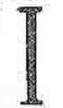 ВведениеЦелеполагание……………………………………………………………………………………......3О смежности и взаимосвязи искусств художника А. Пластова и поэта Н. Благова……………………………………………………………………………………………………4Основная  часть 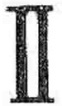 Биографические сведения из жизни Н.Н. Благова и А. А.  Пластова…………………………………………………………………………………………………4Знакомство и сложившиеся дружеские отношения поэта и художника……………………………………………………………………………………………….5Ключевые темы в творчестве каждого из них………………………………………………….6а) тема войны…………………………………………………………………………………………..6    б) тема русской деревни и сельской жизни………………………………………………………..10    в) тема природы и разных времен года……………………………………………………………..15Заключение………………………………………………………………………………………….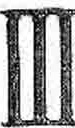 21Список используемой литературы...............................................................................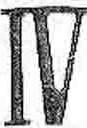 23